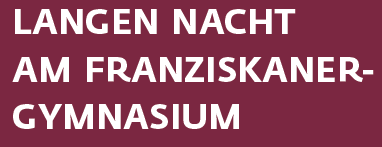 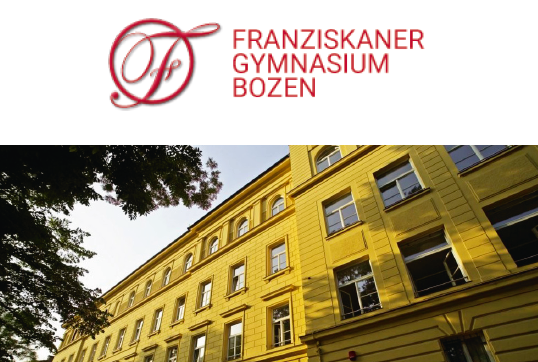 UNTERGESCHOSS und PARTERREMikroskopieren und ExperimentierenProf. MeranerProf. WegerLabordurchgehendAstronomie (Stellarium)Prof. PertererHörsaaldurchgehendFränzi RockbandProf. WalderHeimsaalZu jeder halben StundeEinfache WerkstückeFr. WendelinWerkraumdurchgehendVerborgene Wege in der FranziskanerkircheProf. P. Benedikt SperlKircheFührungen (siehe Anschlag)Historische SpieleProf. FrühaufKlasse 1. GymnasiumdurchgehendParcourProf. Mair, EccliTurnhalledurchgehendStockIn Mathe war ich immer schlecht…Prof. NiederseerKlasse 1AdurchgehendChiacchierata su temi di attualitàProf. MaioKlasse 1BdurchgehendStockDas philosophische OrakelProf. PraderBibliothekdurchgehendMomo, Mumps und Wanzebra – musikalische Lesung nach Michael EndeProf. Hager v. StrobeleKlasse 2. Gymnasium18.45, 19.30, 20.15Back in time!Prof. EderProf. LarcherKlassen 2A und 2BdurchgehendWer ist es?Prof. MalsinerKlasse 3. GymnasiumdurchgehendIm Kabinett der SchuleProf. Lorenz und Luigi MarchesiKabinettdurchgehendStockKulinarische EckenProf. FalkensteinerProf. Hertscheg und SchülerelternKlasse 3AdurchgehendWas weiß ich noch? – der Deutschtest für Eltern und SchülerProf. OberrauchKlasse 5. Gymnasiumzwei DurchgängeEnglish gamersProf. SmithKlasse 4. GymnasiumdurchgehendStockLa musica che gira intornoProf. Muscolino, Prof. BerardoMusikraumJede volle StundeFarbe bekennen (erkennen)Prof. SpitalerKlasse 3Adurchgehend